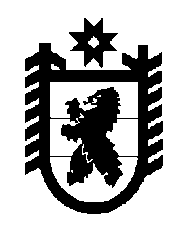 Российская Федерация Республика Карелия    РАСПОРЯЖЕНИЕГЛАВЫ РЕСПУБЛИКИ КАРЕЛИЯ	В соответствии с абзацем третьим части 5 статьи 37 Федерального закона от 6 октября 2003 года № 131-ФЗ «Об общих принципах организации местного самоуправления в Российской Федерации» назначить членами конкурсной комиссии для проведения конкурса на замещение должности главы администрации Лахденпохского муниципального района следующих лиц:            ГлаваРеспублики Карелия                                                          А.О. Парфенчиковг. Петрозаводск19 сентября 2018 года№ 506-рЛебедева М.В.–депутат Законодательного Собрания Республики Карелия (по согласованию)Родионов Д.А.–заместитель Премьер-министра Правительства Республики Карелия по вопросам экономикиФандеев Г.В.–заместитель Министра национальной и региональной политики Республики Карелия. 